(4/11/2022 by APA Secretariat)Delegation of: …………………………………………..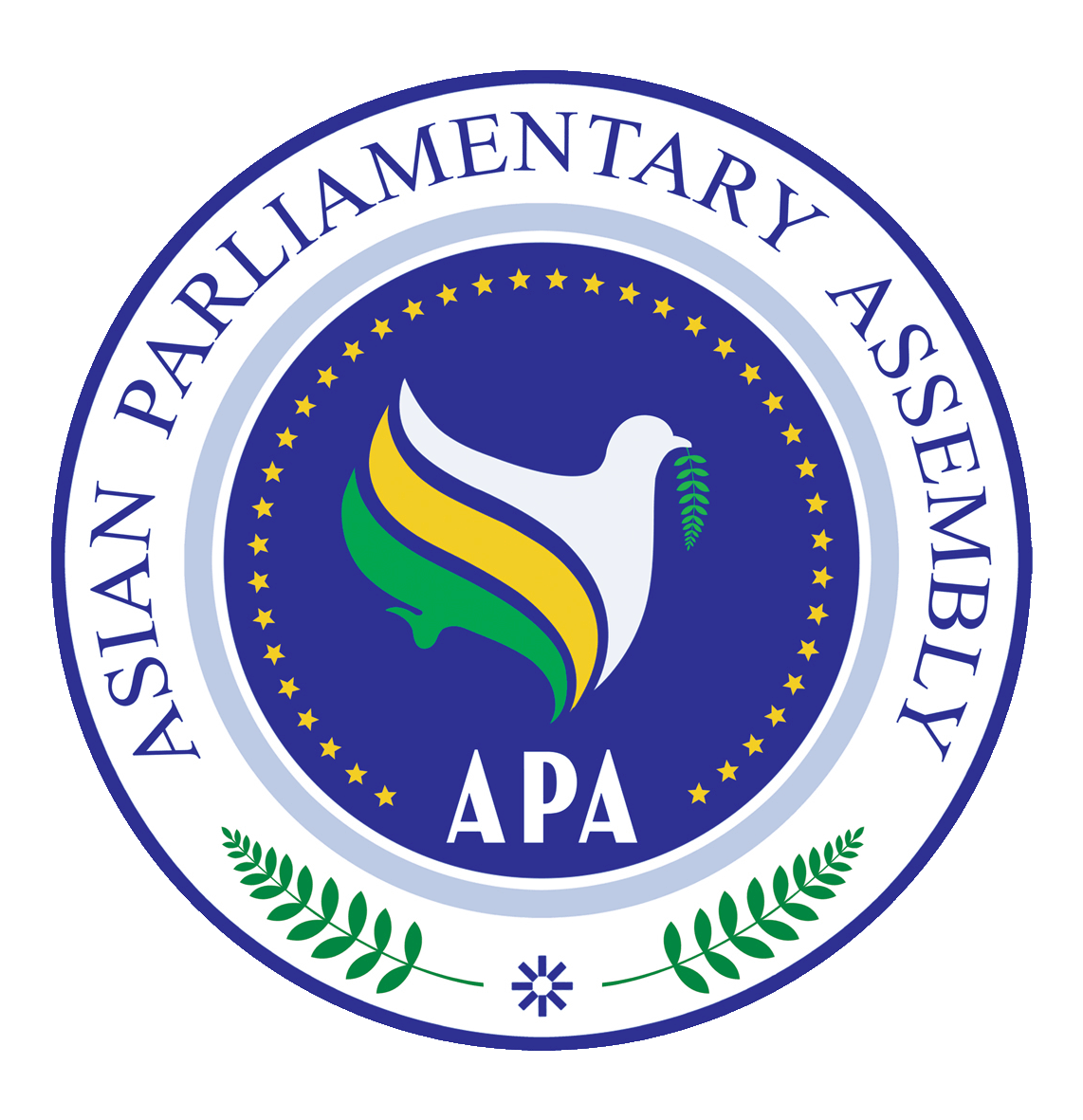 Asian Parliamentary AssemblyParliamentary Forum on Research and Library CooperationIn commemoration of 15 years of Parliamentary Achievements in Asia (VIRTUAL EVENT)Tehran- Islamic Republic of Iran Tuesday, 17 May 2022Registration FormTel. No:        ……………………………..Fax No:              ……………………………..Mobile No:   ……………………………..Email Address:   …………………….………..Please specify the topic and the Session in which you are interested to speak:……………………………………………………………………………………………………………………………………………………………………………………………………………………Kindly complete this form and send it no later than  May 13, 2022 to the APA Secretariat:Email: secretariat@asianparliament.org  Fax: (+98-21) 33517408  Phone: (+98-21) 33517406-7No.First NameLast NamePositionPhoto1234